Dzień dobry Rodzicom i Dzieciom!I.PTAKI  I  ICH  PIÓRA1. Posłuchajcie uważnie zagadki i spróbujcie znaleźć odpowiedź.Gęś ma białe, wróbel szare,
a paw – kolorowe.
Z nich Indianie wyrabiają
ozdoby na głowę.2.Oglądnijcie ilustracje przygotowane w karcie PTAKI. Przeczytajcie podpisy pod obrazkami. Pod każdym ptakiem zamalujcie tyle okienek ile kolorów piór widzicie u każdego ptaka. Jeśli nie macie drukarki zapiszcie liczbę kolorów za pomocą cyfry na kartce.Odpowiedzcie, który z ptaków jest najbardziej kolorowy, ma największą liczbę zamalowanych okienek?3. Każdy z Was widział już pióro ptaka. Można znaleźć je ma placu zabaw, w parku czy lesie. Ale czy każde piórko wygląda tak samo? Nie. Różnią się nie tylko kolorem ale również wielkością. Łatwo to dostrzeżecie oglądając ilustracje w karcie PIÓRA.Pióra te pochodzą od jednego ptaka. Czym się różnią?- jedne są długie i smukłe- inne krótsze i szersze- są też piórka puszyste ale bardzo krótkie- różnią się koloremCzy wiecie po co ptakom te pióra?- chronią je przed zimnem- pomagają sterować lotem ptaka- kolor piór chroni przed drapieżnikami- ptaki wodne (takie jak kaczki) chronią przed wodą i pomagają w pływaniu.4. Zabawa „wirujące piórko”Jeśli masz piórko w domu, to podrzuć je do góry i dmuchaj w nie tak, aby nie upadło na podłogę. Jeśli nie masz piórka wykorzystaj kawałek woreczka foliowego. Możesz raze z mamą lub tatą zrobić zawody – kogo piórko będzie dłużej wirowało…II.PIÓROPUSZCzy wiecie do czego ludzie wykorzystują pióra ptasie?poduszkikołdrykiedyś piórem z gęsi przy użyciu atramentu pisało sięwykorzystuje się jako elementy ozdobne (pióro pawie, szal ze strusich piór, łapacz snów)Indianie wykonywali z ptasich piór przepiękne ozdoby na głowę – pióropusze . Wielkość jego świadczyła o funkcji jaką pełnili w plemieniu.Propozycja dzisiejszej zabawy to wykonanie takiego indiańskiego pióropusza.  Trzeba z kolorowego papieru wyciąć pióra i przykleić do papierowej opaski. Piórka można wyciąć z kolorowych gazet – będą wyglądały jak prawdziwe.MIŁEJ  ZABAWY  W  INDIAN!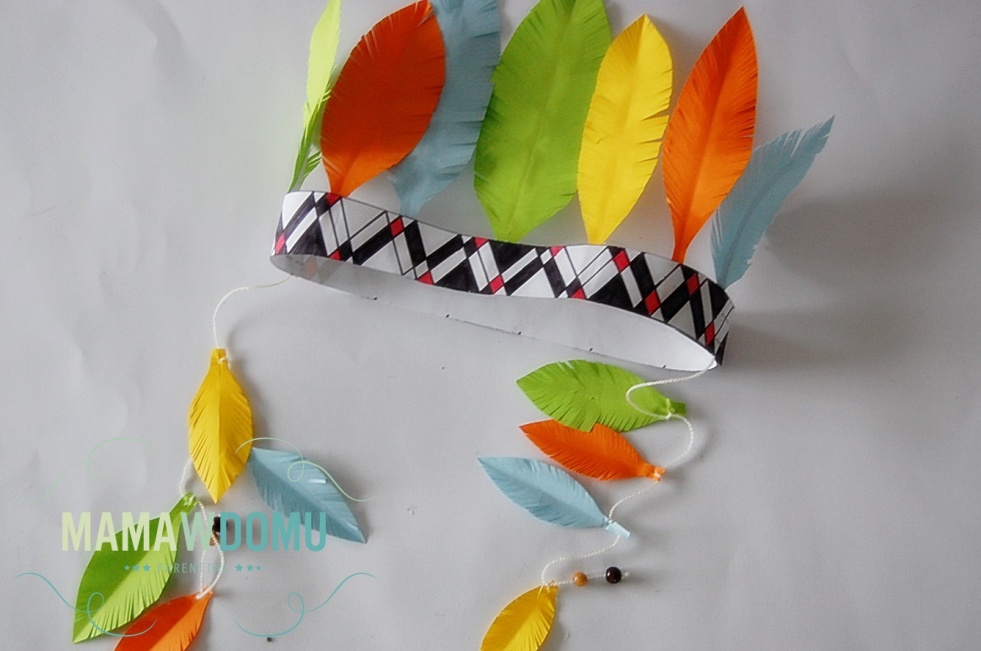 